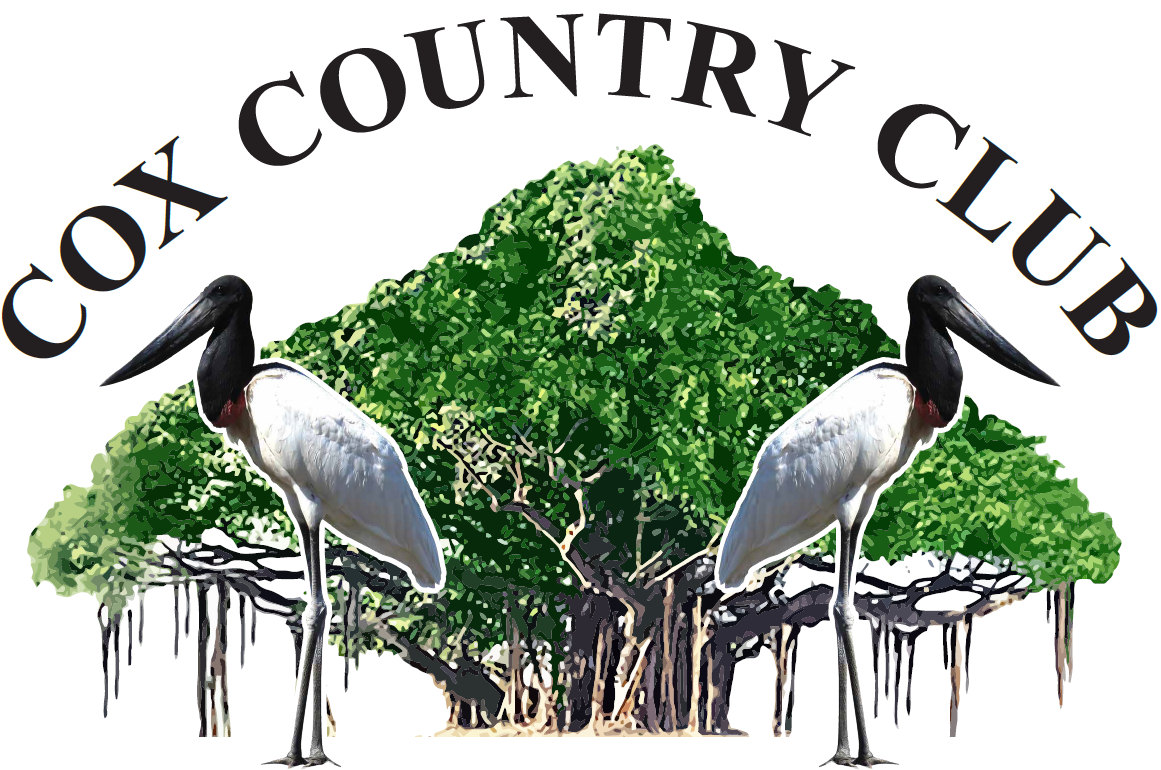 Bunny and Just Us Too LiveSunday 5th March from 2pm to 5pm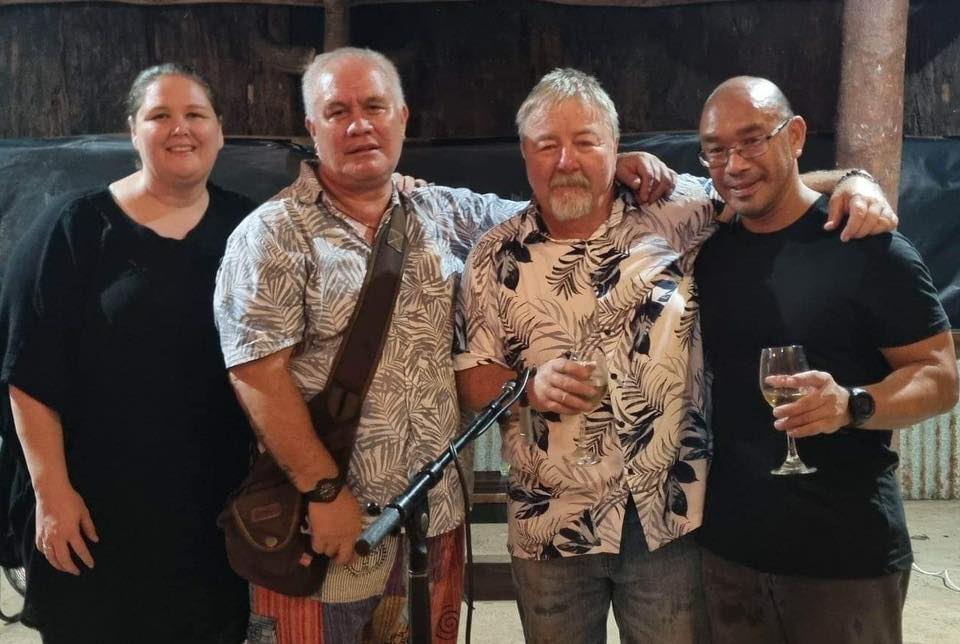 At Cox Country Club103 Cox Drive Wagait BeachEat, Drink and Play at Cox Country Club Wagait Beach